แบบกรอกข้อมูลกระจายเสียง / ลงข้อมูลและถ่ายรูปลงจุลสาร ACSP NEWSLETTER เพื่อการประชาสัมพันธ์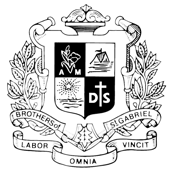           โรงเรียนอัสสัมชัญสมุทรปราการ ASSUMPTION SAMUTPRAKARNประกาศจากฝ่าย : …….…….…….…….…….…….…….…….…….…….…….…….…….……………….…….…….  กลุ่มสาระ / หน่วยงาน : …….…….…….…….…….…….…….…….…….…….…….…….…….……..….…….…….  ชื่อโครงการ / รางวัล : . …….…….…….…….…….…….…….…….…….…….…….………………….….…….…….ครูผู้รับผิดชอบงาน / โครงการ : . …….…….…….…….…….…….…….…….…….…….…….………….…….…….ประกาศเสียงตามสายถ่ายรูปและลงจุลสาร ACSP NEWSLETTERกรณีถ่ายรูป : จำนวนนักเรียนที่จะถ่ายรูป  ……………….. คนรายละเอียด……………………………………………………………………………….…………………………………………………………………………………………………….…………………………………………………………………………………………………….…………………………………………………………………………………………………….…………………………………………………………………………………………………….…………………………………………………………………………………………………….…………………………………………………………………………………………………….…………………………………………………………………………………………………….…………………………………………………………………………………………………….…………………………………………………………………………………………………….…………………………………………………………………………………………………….…………………………………………………………………………………………………….…………………………………………………………………………………………………….…………………………………………………………………………………………………….…………………………………………………………………………………………………….…………………………………………………………………………………………………….………………………………………………………………แจ้งข้อมูล 	วันที่ ................ / ...................... / .........................   เวลา...................น. ให้ประกาศ ณ 	วันที่ ................ / ...................... / .........................   เวลา...................น.หมายเหตุ : 	-      ขอความร่วมมือจากทุกท่าน กรุณาแจ้งข้อมูลล่วงหน้าอย่างน้อย 1 วัน กรอกรายละเอียดให้ครบถ้วน และกระชับ โดยสามารถพิมพ์แล้วแนบมากับเอกสารชุดนี้ได้ หรือในกรณีต้องการลงข้อมูลใน จุลสาร สามารถส่งมาได้ที่ Email - jr.acsp61@gmail.com ในกรณีประสงค์ลงข้อมูลในจุลสาร ครูผู้รับผิดชอบงาน / โครงการ กรุณาส่งรายชื่อของนักเรียนที่เข้าร่วมโครงการหรือร่วมแข่งขัน เป็น ภาษาไทยและภาษาอังกฤษ พร้อมตรวจสอบข้อมูลความถูกต้องของชื่อและชั้นของนักเรียนให้ถูกต้องและเป็นปัจจุบัน ---------------------------------------------------------------------------------------------------------------------------------------------------** สำหรับเจ้าหน้าที่ **วันที่ถ่ายรูป : ………………………………………………………………………………………………………………ลงจุลสารฉบับเดือน : ……………………………………………………………………………….……………….......